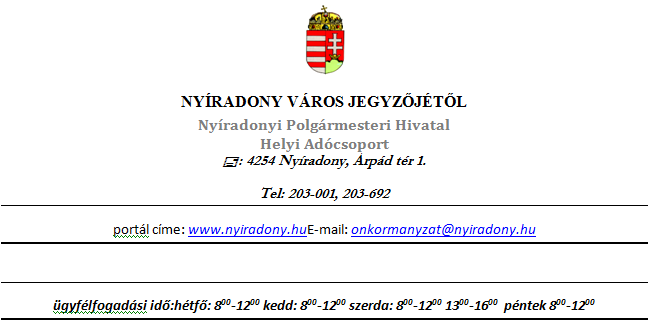 Oldalszám: ____.„A” jelű betétlapaz építményadó adatbejelentéséheza lakásról és az üdülőről(adótárgyanként egy betétlapot kell kitölteni!)„A” jelű betétlapaz építményadó adatbejelentéséheza lakásról és az üdülőről(adótárgyanként egy betétlapot kell kitölteni!)„A” jelű betétlapaz építményadó adatbejelentéséheza lakásról és az üdülőről(adótárgyanként egy betétlapot kell kitölteni!)Adókötelezettség keletkezésére okot adó körülmény és időpontja:Adókötelezettség keletkezésére okot adó körülmény és időpontja:Adókötelezettség keletkezésére okot adó körülmény és időpontja:□ Új építmény:□ Új építmény:□ Új építmény:□ Használatbavételi vagy fennmaradási engedély       jogerőre emelkedése, véglegessé válása□ Használatbavételi vagy fennmaradási engedély       jogerőre emelkedése, véglegessé válása□ A használatbavétel tudomásulvételéről szóló hatósági bizonyítvány kiadása□ Egyszerű bejelentéshez kötött épület felépítésének megtörténtéről szóló hatósági bizonyítvány kiadása□ Egyszerű bejelentéshez kötött épület felépítésének megtörténtéről szóló hatósági bizonyítvány kiadása□ Az engedély nélkül épült vagy anélkül használatba vett építmény tényleges használatba vétele□ Építmény szerzése (Pl. adásvétel, öröklés, ajándékozás, elbirtoklás)□ Építmény szerzése (Pl. adásvétel, öröklés, ajándékozás, elbirtoklás)□ Építmény szerzése (Pl. adásvétel, öröklés, ajándékozás, elbirtoklás)□ Vagyoni értékű jog alapítása□ Vagyoni értékű jog megszűnése□ Vagyoni értékű jog megszűnése□ Adóbevezetés□ Adóbevezetés□ AdóbevezetésAdókötelezettség keletkezésére okot adó körülmény időpontja:□□□□év□□hó□□nap.Adókötelezettség keletkezésére okot adó körülmény időpontja:□□□□év□□hó□□nap.Adókötelezettség keletkezésére okot adó körülmény időpontja:□□□□év□□hó□□nap.Adókötelezettség változására okot adó körülmény és időpontja:Adókötelezettség változására okot adó körülmény és időpontja:Adókötelezettség változására okot adó körülmény és időpontja:□ Az adóalap változása□ Az adóalap változása□ Az adóalap változása□ Egyéb: ________________________________________________________________________________□ Egyéb: ________________________________________________________________________________□ Egyéb: ________________________________________________________________________________Adókötelezettség változására okot adó körülmény időpontja:□□□□év□□hó□□nap.Adókötelezettség változására okot adó körülmény időpontja:□□□□év□□hó□□nap.Adókötelezettség változására okot adó körülmény időpontja:□□□□év□□hó□□nap.Adókötelezettség megszűnésére okot adó körülmény és időpontja:Adókötelezettség megszűnésére okot adó körülmény és időpontja:Adókötelezettség megszűnésére okot adó körülmény és időpontja:Adókötelezettség megszűnésére okot adó körülmény és időpontja:Adókötelezettség megszűnésére okot adó körülmény és időpontja:□ Építmény lebontása□ Építmény lebontása□ Építmény lebontása□ Építmény megsemmisülése□ Építmény megsemmisülése□ Építmény elidegenítése(Pl. adásvétel, ajándékozás)□ Építmény elidegenítése(Pl. adásvétel, ajándékozás)□ Építmény elidegenítése(Pl. adásvétel, ajándékozás)□ Építmény elidegenítése(Pl. adásvétel, ajándékozás)□ Építmény elidegenítése(Pl. adásvétel, ajándékozás)Vagyoni értékű jog alapításaVagyoni értékű jog alapításaVagyoni értékű jog megszűnéseVagyoni értékű jog megszűnéseVagyoni értékű jog megszűnéseAdókötelezettség megszűnésére okot adó körülmény időpontja:□□□□év□□hó□□nap.Adókötelezettség megszűnésére okot adó körülmény időpontja:□□□□év□□hó□□nap.Adókötelezettség megszűnésére okot adó körülmény időpontja:□□□□év□□hó□□nap.Adókötelezettség megszűnésére okot adó körülmény időpontja:□□□□év□□hó□□nap.Adókötelezettség megszűnésére okot adó körülmény időpontja:□□□□év□□hó□□nap.Az építmény címe:Az építmény címe:Az építmény címe:Az építmény címe:Az építmény címe:Cím: ____,______________________________________________________________város/község_____________________ közterület  ____ közterület jelleg ___ hsz. ___ ép. ___ lh. ___em. ___ajtó.Helyrajzi szám: _________/_________/_________/_________.Cím: ____,______________________________________________________________város/község_____________________ közterület  ____ közterület jelleg ___ hsz. ___ ép. ___ lh. ___em. ___ajtó.Helyrajzi szám: _________/_________/_________/_________.Cím: ____,______________________________________________________________város/község_____________________ közterület  ____ közterület jelleg ___ hsz. ___ ép. ___ lh. ___em. ___ajtó.Helyrajzi szám: _________/_________/_________/_________.Cím: ____,______________________________________________________________város/község_____________________ közterület  ____ közterület jelleg ___ hsz. ___ ép. ___ lh. ___em. ___ajtó.Helyrajzi szám: _________/_________/_________/_________.Cím: ____,______________________________________________________________város/község_____________________ közterület  ____ közterület jelleg ___ hsz. ___ ép. ___ lh. ___em. ___ajtó.Helyrajzi szám: _________/_________/_________/_________.Az építmény fajtája:Az építmény fajtája:Az építmény fajtája:Az építmény fajtája:Az építmény fajtája:□ Egylakásos lakóépületben lévő lakás□ Többlakásos lakóépületben, egyéb épületben lévő lakás□ Többlakásos lakóépületben, egyéb épületben lévő lakás□ Többlakásos lakóépületben, egyéb épületben lévő lakás□ Üdülő□ Családi ház□ Társasházi lakás□ Társasházi lakás□ Társasházi lakás□ Üdülő□ Sorház□ Lakásszövetkezeti lakás□ Lakásszövetkezeti lakás□ Lakásszövetkezeti lakás□ Hétvégi ház□ Láncház□ Egyéb: ___________________________□ Egyéb: ___________________________□ Egyéb: ___________________________□ Apartman□ Kastély, villa, udvarház□ Egyéb: ___________________________□ Egyéb: ___________________________□ Egyéb: ___________________________□ Nyaraló□ Egyéb: ___________________________□ Egyéb: ___________________________□ Egyéb: ___________________________□ Egyéb: ___________________________□ Csónakház□ Egyéb: ___________________________□ Egyéb: ___________________________□ Egyéb: ___________________________□ Egyéb: ___________________________□ Egyéb: ___________________________Az építményadó alapja:Az építményadó alapja:Az építményadó alapja:Az építményadó alapja:Az építményadó alapja:Az építmény hasznos alapterülete: __________ m2  (E pontot csak hasznos alapterület szerinti adóztatás esetén kell kitölteni!)Az építmény forgalmi értéke: ______________ Ft. (E pontot csak korrigált forgalmi érték szerinti adóztatás esetén lehet kitölteni! Kitöltése nem kötelező.  Az építmény forgalmi értékét befolyásoló főbb jellemzőiről adótárgyanként egy-egy „C” jelű betétlapot is ki kell tölteni!)Az építmény hasznos alapterülete: __________ m2  (E pontot csak hasznos alapterület szerinti adóztatás esetén kell kitölteni!)Az építmény forgalmi értéke: ______________ Ft. (E pontot csak korrigált forgalmi érték szerinti adóztatás esetén lehet kitölteni! Kitöltése nem kötelező.  Az építmény forgalmi értékét befolyásoló főbb jellemzőiről adótárgyanként egy-egy „C” jelű betétlapot is ki kell tölteni!)Az építmény hasznos alapterülete: __________ m2  (E pontot csak hasznos alapterület szerinti adóztatás esetén kell kitölteni!)Az építmény forgalmi értéke: ______________ Ft. (E pontot csak korrigált forgalmi érték szerinti adóztatás esetén lehet kitölteni! Kitöltése nem kötelező.  Az építmény forgalmi értékét befolyásoló főbb jellemzőiről adótárgyanként egy-egy „C” jelű betétlapot is ki kell tölteni!)Az építmény hasznos alapterülete: __________ m2  (E pontot csak hasznos alapterület szerinti adóztatás esetén kell kitölteni!)Az építmény forgalmi értéke: ______________ Ft. (E pontot csak korrigált forgalmi érték szerinti adóztatás esetén lehet kitölteni! Kitöltése nem kötelező.  Az építmény forgalmi értékét befolyásoló főbb jellemzőiről adótárgyanként egy-egy „C” jelű betétlapot is ki kell tölteni!)Az építmény hasznos alapterülete: __________ m2  (E pontot csak hasznos alapterület szerinti adóztatás esetén kell kitölteni!)Az építmény forgalmi értéke: ______________ Ft. (E pontot csak korrigált forgalmi érték szerinti adóztatás esetén lehet kitölteni! Kitöltése nem kötelező.  Az építmény forgalmi értékét befolyásoló főbb jellemzőiről adótárgyanként egy-egy „C” jelű betétlapot is ki kell tölteni!)A helyi adókról szóló 1990. évi C. törvényben (Htv.) biztosított törvényi adómentesség igénybevétele:A helyi adókról szóló 1990. évi C. törvényben (Htv.) biztosított törvényi adómentesség igénybevétele:A helyi adókról szóló 1990. évi C. törvényben (Htv.) biztosított törvényi adómentesség igénybevétele:A helyi adókról szóló 1990. évi C. törvényben (Htv.) biztosított törvényi adómentesség igénybevétele:A helyi adókról szóló 1990. évi C. törvényben (Htv.) biztosított törvényi adómentesség igénybevétele:□ Szükséglakás (Htv. 13. § a) pontja)□ Kizárólag az önálló orvosi tevékenységről szóló törvény szerinti háziorvos által nyújtott egészségügyi ellátás céljára szolgáló helyiség(ek) hasznos alapterülete: __________ m2, vagy ezen helyiség(ek) forgalmi értéke: __________ Ft.1 (Htv. 13. § b) pontja)□ Szükséglakás (Htv. 13. § a) pontja)□ Kizárólag az önálló orvosi tevékenységről szóló törvény szerinti háziorvos által nyújtott egészségügyi ellátás céljára szolgáló helyiség(ek) hasznos alapterülete: __________ m2, vagy ezen helyiség(ek) forgalmi értéke: __________ Ft.1 (Htv. 13. § b) pontja)□ Szükséglakás (Htv. 13. § a) pontja)□ Kizárólag az önálló orvosi tevékenységről szóló törvény szerinti háziorvos által nyújtott egészségügyi ellátás céljára szolgáló helyiség(ek) hasznos alapterülete: __________ m2, vagy ezen helyiség(ek) forgalmi értéke: __________ Ft.1 (Htv. 13. § b) pontja)□ Szükséglakás (Htv. 13. § a) pontja)□ Kizárólag az önálló orvosi tevékenységről szóló törvény szerinti háziorvos által nyújtott egészségügyi ellátás céljára szolgáló helyiség(ek) hasznos alapterülete: __________ m2, vagy ezen helyiség(ek) forgalmi értéke: __________ Ft.1 (Htv. 13. § b) pontja)□ Szükséglakás (Htv. 13. § a) pontja)□ Kizárólag az önálló orvosi tevékenységről szóló törvény szerinti háziorvos által nyújtott egészségügyi ellátás céljára szolgáló helyiség(ek) hasznos alapterülete: __________ m2, vagy ezen helyiség(ek) forgalmi értéke: __________ Ft.1 (Htv. 13. § b) pontja)1.E pontban a forgalmi értéket csak a forgalmi érték szerinti adóztatás esetén lehet kitölteni, ha az adózó a mentességet igénybe kívánja venni!1.E pontban a forgalmi értéket csak a forgalmi érték szerinti adóztatás esetén lehet kitölteni, ha az adózó a mentességet igénybe kívánja venni!1.E pontban a forgalmi értéket csak a forgalmi érték szerinti adóztatás esetén lehet kitölteni, ha az adózó a mentességet igénybe kívánja venni!1.E pontban a forgalmi értéket csak a forgalmi érték szerinti adóztatás esetén lehet kitölteni, ha az adózó a mentességet igénybe kívánja venni!1.E pontban a forgalmi értéket csak a forgalmi érték szerinti adóztatás esetén lehet kitölteni, ha az adózó a mentességet igénybe kívánja venni!Nyilatkozat a műemléképület felújításához kapcsolódó adómentesség igénybevételéről:Nyilatkozat a műemléképület felújításához kapcsolódó adómentesség igénybevételéről:Nyilatkozat a műemléképület felújításához kapcsolódó adómentesség igénybevételéről:Nyilatkozat a műemléképület felújításához kapcsolódó adómentesség igénybevételéről:Nyilatkozat a műemléképület felújításához kapcsolódó adómentesség igénybevételéről:Nyilatkozom, hogy a Htv. 13/A. §-a szerinti adómentességet igénybe kívánom venni: □ Az építési, vagy örökségvédelmi engedély jogerőre, vagy véglegessé válásának időpontja:□□□□ év □□ hó □□ napNyilatkozom, hogy a Htv. 13/A. §-a szerinti adómentességet igénybe kívánom venni: □ Az építési, vagy örökségvédelmi engedély jogerőre, vagy véglegessé válásának időpontja:□□□□ év □□ hó □□ napNyilatkozom, hogy a Htv. 13/A. §-a szerinti adómentességet igénybe kívánom venni: □ Az építési, vagy örökségvédelmi engedély jogerőre, vagy véglegessé válásának időpontja:□□□□ év □□ hó □□ napNyilatkozom, hogy a Htv. 13/A. §-a szerinti adómentességet igénybe kívánom venni: □ Az építési, vagy örökségvédelmi engedély jogerőre, vagy véglegessé válásának időpontja:□□□□ év □□ hó □□ napNyilatkozom, hogy a Htv. 13/A. §-a szerinti adómentességet igénybe kívánom venni: □ Az építési, vagy örökségvédelmi engedély jogerőre, vagy véglegessé válásának időpontja:□□□□ év □□ hó □□ napAz önkormányzati rendeletben rögzített adómentesség, adókedvezmény igénybevétele:Az önkormányzati rendeletben rögzített adómentesség, adókedvezmény igénybevétele:Az önkormányzati rendeletben rögzített adómentesség, adókedvezmény igénybevétele:Az önkormányzati rendeletben rögzített adómentesség, adókedvezmény igénybevétele:Az önkormányzati rendeletben rögzített adómentesség, adókedvezmény igénybevétele:Önkormányzati rendeleti adóalap-mentesség ____________________________________jogcímen mentes terület nagysága: ________________ m2. (Csak hasznos alapterület szerinti adóztatás esetén kell kitölteni!)Önkormányzati rendeleti adóalap-mentesség ____________________________________jogcímen mentes hasznos alapterület ________________ m2 vagy értékrész: _______________________ Ft. (Csak forgalmi érték szerinti adóztatás esetén lehet kitölteni!)Önkormányzati rendeleti adókedvezmény ______________________________________jogcímen.Önkormányzati rendeleti adóalap-mentesség ____________________________________jogcímen mentes terület nagysága: ________________ m2. (Csak hasznos alapterület szerinti adóztatás esetén kell kitölteni!)Önkormányzati rendeleti adóalap-mentesség ____________________________________jogcímen mentes hasznos alapterület ________________ m2 vagy értékrész: _______________________ Ft. (Csak forgalmi érték szerinti adóztatás esetén lehet kitölteni!)Önkormányzati rendeleti adókedvezmény ______________________________________jogcímen.Önkormányzati rendeleti adóalap-mentesség ____________________________________jogcímen mentes terület nagysága: ________________ m2. (Csak hasznos alapterület szerinti adóztatás esetén kell kitölteni!)Önkormányzati rendeleti adóalap-mentesség ____________________________________jogcímen mentes hasznos alapterület ________________ m2 vagy értékrész: _______________________ Ft. (Csak forgalmi érték szerinti adóztatás esetén lehet kitölteni!)Önkormányzati rendeleti adókedvezmény ______________________________________jogcímen.Önkormányzati rendeleti adóalap-mentesség ____________________________________jogcímen mentes terület nagysága: ________________ m2. (Csak hasznos alapterület szerinti adóztatás esetén kell kitölteni!)Önkormányzati rendeleti adóalap-mentesség ____________________________________jogcímen mentes hasznos alapterület ________________ m2 vagy értékrész: _______________________ Ft. (Csak forgalmi érték szerinti adóztatás esetén lehet kitölteni!)Önkormányzati rendeleti adókedvezmény ______________________________________jogcímen.Önkormányzati rendeleti adóalap-mentesség ____________________________________jogcímen mentes terület nagysága: ________________ m2. (Csak hasznos alapterület szerinti adóztatás esetén kell kitölteni!)Önkormányzati rendeleti adóalap-mentesség ____________________________________jogcímen mentes hasznos alapterület ________________ m2 vagy értékrész: _______________________ Ft. (Csak forgalmi érték szerinti adóztatás esetén lehet kitölteni!)Önkormányzati rendeleti adókedvezmény ______________________________________jogcímen.Több adómérték esetén az adómérték megállapításához szükséges tények, adatok:Több adómérték esetén az adómérték megállapításához szükséges tények, adatok:Több adómérték esetén az adómérték megállapításához szükséges tények, adatok:Több adómérték esetén az adómérték megállapításához szükséges tények, adatok:Több adómérték esetén az adómérték megállapításához szükséges tények, adatok:______________________________________________________________________________________________________________________________________________________________________________________________________________________________________________________________________________________________________________________________________________________________________________________________________________________________________________________________________________________________________________________________________________________________________________________________________________________________________________________________________________________________________________________________________________________________________________________________________________________________________________________________________________________________________________________________________________________________________________________________________________________________________________________________________________________________________________________________________________________________________________________________________________________________________________________________________________________________________________________________________________________________________________________________________________________________________________________________________________________________________________________________________________________________________________________________________________________________________________________________________________________________________________________________________________________________________________________________________________________________________________________________________________________________________________________________________________________________________________________________________________________________________________________________________________________________________________________________________________________________________________________________________________________________________Felelősségem tudatában kijelentem, hogy az adatbejelentésben szereplő adatok a valóságnak megfelelnekFelelősségem tudatában kijelentem, hogy az adatbejelentésben szereplő adatok a valóságnak megfelelnekFelelősségem tudatában kijelentem, hogy az adatbejelentésben szereplő adatok a valóságnak megfelelnekFelelősségem tudatában kijelentem, hogy az adatbejelentésben szereplő adatok a valóságnak megfelelnekFelelősségem tudatában kijelentem, hogy az adatbejelentésben szereplő adatok a valóságnak megfelelnekFelelősségem tudatában kijelentem, hogy az adatbejelentésben szereplő adatok a valóságnak megfelelnek_____________________helység_____________________helység□□□□év□□hó□□nap_________________________Az adatbejelentő vagy képviselője aláírása„B” jelű betétlapaz építményadó adatbejelentéséheza kereskedelmi egységről (szállásépületről),az egyéb nem lakás céljára szolgáló építményről(adótárgyanként egy betétlapot kell kitölteni!)Adókötelezettség keletkezésére okot adó körülmény és időpontja:Adókötelezettség keletkezésére okot adó körülmény és időpontja:Adókötelezettség keletkezésére okot adó körülmény és időpontja:□ Új építmény:□ Új építmény:□ Új építmény:□ Használatbavételi vagy fennmaradási engedély       jogerőre emelkedése, véglegessé válása□ Használatbavételi vagy fennmaradási engedély       jogerőre emelkedése, véglegessé válása□ A használatbavétel tudomásulvételéről szóló hatósági bizonyítvány kiadása□ Egyszerű bejelentéshez kötött épület felépítésének megtörténtéről szóló hatósági bizonyítvány kiadása□ Egyszerű bejelentéshez kötött épület felépítésének megtörténtéről szóló hatósági bizonyítvány kiadása□ Az engedély nélkül épült vagy anélkül használatba vett építmény tényleges használatba vétele□ Építmény szerzése (Pl. adásvétel, öröklés, ajándékozás, elbirtoklás)□ Építmény szerzése (Pl. adásvétel, öröklés, ajándékozás, elbirtoklás)□ Építmény szerzése (Pl. adásvétel, öröklés, ajándékozás, elbirtoklás)□ Vagyoni értékű jog alapítása□ Vagyoni értékű jog megszűnése□ Vagyoni értékű jog megszűnése□ Adóbevezetés□ Adóbevezetés□ AdóbevezetésAdókötelezettség keletkezésére okot adó körülmény időpontja:□□□□év□□hó□□nap.Adókötelezettség keletkezésére okot adó körülmény időpontja:□□□□év□□hó□□nap.Adókötelezettség keletkezésére okot adó körülmény időpontja:□□□□év□□hó□□nap.Adókötelezettség változására okot adó körülmény és időpontja:Adókötelezettség változására okot adó körülmény és időpontja:Adókötelezettség változására okot adó körülmény és időpontja:□ Az adóalap változása.□ Az adóalap változása.□ Az adóalap változása.□ Egyéb: ________________________________________________________________________________□ Egyéb: ________________________________________________________________________________□ Egyéb: ________________________________________________________________________________Adókötelezettség változására okot adó körülmény időpontja:□□□□év□□hó□□nap.Adókötelezettség változására okot adó körülmény időpontja:□□□□év□□hó□□nap.Adókötelezettség változására okot adó körülmény időpontja:□□□□év□□hó□□nap.Adókötelezettség megszűnésére okot adó körülmény és időpontja:Adókötelezettség megszűnésére okot adó körülmény és időpontja:Adókötelezettség megszűnésére okot adó körülmény és időpontja:□ Építmény lebontása□ Építmény lebontása□ Építmény megsemmisülése□ Építmény elidegenítése(Pl. adásvétel, ajándékozás)□ Építmény elidegenítése(Pl. adásvétel, ajándékozás)□ Építmény elidegenítése(Pl. adásvétel, ajándékozás)□ Vagyoni értékű jog alapítása□ Vagyoni értékű jog alapítása□ Vagyoni értékű jog megszűnéseAdókötelezettség megszűnésére okot adó körülmény időpontja:□□□□év□□hó□□nap.Adókötelezettség megszűnésére okot adó körülmény időpontja:□□□□év□□hó□□nap.Adókötelezettség megszűnésére okot adó körülmény időpontja:□□□□év□□hó□□nap.Az építmény címe:Cím: ____,___________________________________________________________város/község              __________________ közterület  ____ közterület jelleg ___ hsz. ___ ép. ___ lh. ___em. ___ajtó.Helyrajzi szám: _________/_________/_________/_________Az építmény fajtája:Az építmény fajtája:Az építmény fajtája:Az építmény fajtája:Az építmény fajtája:□ Kereskedelmi egység□ Szállásépület□ Szállásépület□ Egyéb nem lakás céljára szolgáló épület□ Egyéb nem lakás céljára szolgáló épület□ Kereskedelmi üzlet, bolt, abc, áruház, üzletház□ Szálloda□ Hotel□ Üzem, üzemcsarnok, gyár□ Műhely, szerviz□ Csárda, bisztró, borozó, söröző, büfé, cukrászda, kávézó, étterem□ Panzió□ Fogadó□ Garázs, gépjárműtároló□ Raktár□ Iroda, műterem□ Motel□ Szálló□ Üvegház□ Pince□ Kórház, rendelő, szanatórium, gyógyszertár□ Motel□ Szálló□ Présház□ Hűtőház□ Egyéb: ___________________________□ Motel□ Szálló□ Gazdasági épület□ Egyéb: ___________________________□ Vendégház□ Hostel□ Gazdasági épület□ Egyéb: ___________________________□ Vendégház□ Hostel□ Egyéb: ___________________________□ Egyéb: ___________________________□ Egyéb: ___________________________□ Egyéb: ___________________________□ Egyéb: ___________________________□ Egyéb: ___________________________□ Egyéb: ___________________________Az építményadó alapja:Az építmény hasznos alapterülete: __________ m2      (E pontot csak hasznos alapterület szerinti adóztatás esetén kell kitölteni!)Az építmény forgalmi értéke: ______________ Ft.                 (E pontot csak korrigált forgalmi érték szerinti adóztatás esetén lehet kitölteni! Kitöltése nem kötelező.  Az építmény forgalmi értékét befolyásoló főbb jellemzőiről adótárgyanként egy-egy „C” jelű betétlapot is ki kell tölteni!)A helyi adókról szóló 1990. évi C. törvényben (Htv.) biztosított törvényi adómentesség igénybevétele:□ Kizárólag az önálló orvosi tevékenységről szóló törvény szerinti háziorvos által nyújtott egészségügyi ellátás céljára szolgáló helyiség(ek) hasznos alapterülete: __________ m2, vagy ezen helyiség(ek) forgalmi értéke: ___________________ Ft.1 (Htv. 13. § b) pontja).□ Radioaktív hulladék elhelyezésére szolgáló építmény (Htv. 13. § ca) pontja).□ Kiégett nukleáris üzemanyag tárolására használt építmény (Htv. 13. § cb) pontja).□ Az ingatlan-nyilvántartási állapot szerint állattartásra vagy növénytermesztésre szolgáló építmény, vagy az állattartáshoz, növénytermesztéshez kapcsolódó tároló építmény (Htv. 13. § h) pontja).1E pontban a forgalmi értéket csak a forgalmi érték szerinti adóztatás esetén lehet kitölteni, ha az adózó a mentességet igénybe kívánja venni!Nyilatkozat a műemléképület felújításához kapcsolódó adómentesség igénybevételéről:Nyilatkozom, hogy a Htv. 13/A. §-a szerinti adómentességet igénybe kívánom venni: □ Az építési, vagy örökségvédelmi engedély jogerőre, vagy véglegessé válásának időpontja:□□□□ év □□ hó □□ napAz önkormányzati rendeletben rögzített adómentesség, adókedvezmény igénybevétele:Önkormányzati rendeleti adóalap-mentesség ____________________________________jogcímen mentes terület nagysága: ________________ m2. (Csak hasznos alapterület szerinti adóztatás esetén kell kitölteni!)Önkormányzati rendeleti adóalap-mentesség ____________________________________jogcímen mentes hasznos alapterület ________________ m2 vagy értékrész: _______________________ Ft. (Csak forgalmi érték szerinti adóztatás esetén lehet kitölteni!)Önkormányzati rendeleti adókedvezmény ______________________________________jogcímen.Több adómérték esetén az adómérték megállapításához szükséges tények, adatok:______________________________________________________________________________________________________________________________________________________________________________________________________________________________________________________________________________________________________________________________________________________________________________________________________________________________________________Felelősségem tudatában kijelentem, hogy az adatbejelentésben szereplő adatok a valóságnak megfelelnekFelelősségem tudatában kijelentem, hogy az adatbejelentésben szereplő adatok a valóságnak megfelelnekFelelősségem tudatában kijelentem, hogy az adatbejelentésben szereplő adatok a valóságnak megfelelnekFelelősségem tudatában kijelentem, hogy az adatbejelentésben szereplő adatok a valóságnak megfelelnekFelelősségem tudatában kijelentem, hogy az adatbejelentésben szereplő adatok a valóságnak megfelelnek_____________________helység□□□□év□□hó□□nap_________________________Az adatbejelentő vagy képviselője aláírása„C” jelű betétlap az építmény forgalmi értékét befolyásoló főbb jellemzőirőlA betétlapot a korrigált forgalmi érték szerinti adóztatás esetén kell kitölteni!(Adótárgyanként egy betétlapot kell kitölteni!)Az adótárgy megnevezése: __________________________, ____/____ (betétlap/oldalszám).Az építmény forgalmi értékét befolyásoló főbb műszaki paraméterek:Az építmény forgalmi értékét befolyásoló főbb műszaki paraméterek:Az építmény forgalmi értékét befolyásoló főbb műszaki paraméterek:Az építmény felépítésének, létesítésének időpontja (év):évAz építmény hasznos alapterülete (m2):_____________ m2Az építmény legutolsó teljes felújítása befejezésének időpontja (év)1:évAz építmény teherhordó falazata, illetve az alkalmazott építési technológia:□ Tégla□ Kő□ Monolit beton□ Házgyári panel□ Könnyűszerkezet□ Fa□ Vályog□ Vert és egyéb hagyományos□ Egyéb nem hagyományos1Az adatbejelentés benyújtását megelőző 5 évben, legalább két fő szerkezeti elem (pl. tetőszerkezet felújítása, nyílászárók cseréje) teljes felújítása, cseréje esetén kell kitölteni.1Az adatbejelentés benyújtását megelőző 5 évben, legalább két fő szerkezeti elem (pl. tetőszerkezet felújítása, nyílászárók cseréje) teljes felújítása, cseréje esetén kell kitölteni.1Az adatbejelentés benyújtását megelőző 5 évben, legalább két fő szerkezeti elem (pl. tetőszerkezet felújítása, nyílászárók cseréje) teljes felújítása, cseréje esetén kell kitölteni.Az építmény forgalmi értékét befolyásoló főbb használati jellemzői:Az építmény forgalmi értékét befolyásoló főbb használati jellemzői:Az építmény forgalmi értékét befolyásoló főbb használati jellemzői:Az építmény (lakás) komfortfokozata:□ Összkomfortos□ Komfortos□ Félkomfortos□ Komfort nélküliTöbblakásos lakóépületben lévő lakások tájolása:□ Egyik szoba sem nyílik udvari   vagy északi irányba□ Szobák legalább felének ablaka udvarra vagy északi irányba nyílik□ Egyéb: ______________________________Többlakásos lakóépületben lévő lakások megközelíthetősége:□ Lépcső□ Lift□ Egyéb: ______________________________Fűtési mód:□ Egyedi fűtés□ Központi fűtés□ Távfűtés□ Etage□ Egyéb: ______________________________Felelősségem tudatában kijelentem, hogy az adatbejelentésben szereplő adatok a valóságnak megfelelnekFelelősségem tudatában kijelentem, hogy az adatbejelentésben szereplő adatok a valóságnak megfelelnekFelelősségem tudatában kijelentem, hogy az adatbejelentésben szereplő adatok a valóságnak megfelelnekFelelősségem tudatában kijelentem, hogy az adatbejelentésben szereplő adatok a valóságnak megfelelnekFelelősségem tudatában kijelentem, hogy az adatbejelentésben szereplő adatok a valóságnak megfelelnek_____________________helység□□□□év□□hó□□nap_________________________Az adatbejelentő vagy képviselője aláírása